Сизинские вести №4130.08.2021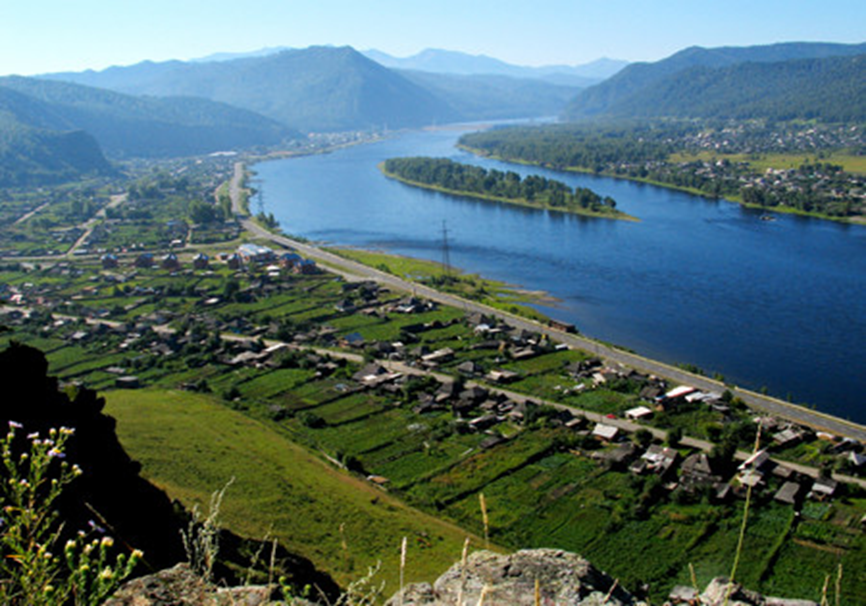 	Газета распространяется бесплатно*Орган издания Муниципальное образование «Сизинский сельсовет»СЕГОДНЯ В НОМЕРЕ:1.Решение Сизинского сельского Совета депутатов №6-22-116 от 25.08.2021 «О внесении изменений в решение Сизинского сельского Совета депутатов №6-16-83 от 18.02.2021 «Об утверждении Регламента Сизинского сельского Совета депутатов»…………………..……...........…..……………………………………………………стр.22. Решение Сизинского сельского Совета депутатов №6-22-117 от 25.08.2021 «О внесении дополнений в решение Сизинского сельского Совета депутатов№ 6-16-85 от 18.02.2021 «Об утверждении порядка освобождения от выполнения производственных или  служебных обязанностей депутата Сизинского сельского Совета депутатов, осуществляющего свои полномочия на непостоянной основе»  …….……………………………………………………………………………….…………………..……………..стр.193. Решение Сизинского сельского Совета депутатов №6-22-118 от 25.08.2021 «О внесении изменений в решение Сизинского сельского Совета депутатов № 6-8- 48 от 27.08.2020 «Об установке знаков 3.1 «Въезд запрещен, кроме служебного транспорта», о проведении мероприятий по обеспечению снижения скорости движущего транспорта на территории МО «Сизинский сельсовет»………………………………..…………………….….стр. 21РОССИЙСКАЯ ФЕДЕРАЦИЯКРАСНОЯРСКИЙ КРАЙ ШУШЕНСКИЙ РАЙОНСИЗИНСКИЙ СЕЛЬСКИЙ СОВЕТ ДЕПУТАТОВ РЕШЕНИЕ        25.08.2021    	                                        с. Сизая	                                        №  6-22-116 О внесении изменений в решение Сизинского сельского Совета депутатов №6-16-83 от 18.02.2021 «Об утверждении РегламентаСизинского сельского Совета депутатов»В соответствии с заключением по результатам юридической экспертизы муниципального нормативного правового акта, проведенной управлением территориальной политики Губернатора Красноярского края, на основании Закона Красноярского края от 18.12.2008 № 7-2635 «О Регистре муниципальных правовых актов Красноярского края от 24.03.2009 № 51 –уг «Об утверждении Порядка проведения юридической экспертизы муниципальных правовых актов Красноярского края»,  Федеральным законом от 06.10.2003 № 131-ФЗ «Об общих принципах организации местного самоуправления в Российской Федерации», статьями 22, 23, 26 Устава Сизинского сельсовета, Сизинский сельский Совет депутатовРЕШИЛ:П.1 Решения Сизинского сельского Совета депутатов №6-16-83 от 18.02.2021 «Об утверждении Регламента Сизинского сельского Совета депутатов» изложить в следующей редакции: «Утвердить Регламент Сизинского сельского Совета депутатов Шушенского района Красноярского края»Приложение к  решению Сизинского сельского Совета депутатов № 6-16-83 от 18.02.2021    «Регламент Сизинского сельского Совета депутатов» изложить в новой  редакции согласно приложению к настоящему решению. Решение вступает в силу в день, следующий за днём его официального опубликования в газете «Сизинские вести». Контроль за исполнением настоящего решения возложить на председателя Сизинского сельского Совета депутатов А. В. Злобина.Председатель Сизинского                              Глава Сизинского сельсоветасельского Совета депутатов                                                                     ___           _________А. В. Злобин                         ___           _____Т. А. КоробейниковаПриложение к решению Сизинского сельского Совета депутатов№ 6-22-116 от 25.08.2021РЕГЛАМЕНТСизинского сельского Совета депутатовГлава 1. Общие положенияСтатья 1. Совет депутатов1.1. Сизинский сельский Совет депутатов (далее – Совет депутатов) является выборным представительным органом местного самоуправления и действует в соответствии с Конституцией Российской Федерации, законами Российской Федерации и Красноярского края, Уставом Сизинского сельсовета и настоящим Регламентом.Статья 2. Возникновение и прекращение полномочийСовета депутатов2.1. Полномочия Совета депутатов начинаются со дня избрания не менее двух третей от установленного Уставом Сизинского сельсовета числа депутатов Совета депутатов.2.2. Полномочия Сизинского сельского Совета депутатов независимо от порядка его формирования могут быть прекращены досрочно в порядке и по основаниям, которые предусмотрены статьей 73 Федерального закона от 06.10.2003 № 131 ФЗ «Об общих принципах организации местного самоуправления в Российской Федерации». 2.3. Полномочия Совета депутатов прекращаются досрочно:- в случае роспуска Совета законом Красноярского края по основаниям, предусмотренным Федеральным законом от 06.10.2003 № 131-ФЗ «Об общих принципах организации местного самоуправления в Российской Федерации»;- в случае самороспуска, при условии, что за самороспуск проголосовало в случае принятия Советом решения о самороспуске, если указанное решение принимается не менее чем двумя третями депутатов Совета и не может быть принято ранее, чем через год с начала осуществления Советом своих полномочий от установленного числа депутатов Совета депутатов. В случае досрочного прекращения полномочий Совета депутатов выборы должны быть назначены не ранее чем за 90 дней и не позднее, чем за 80 дней до дня голосования;- в случае вступления в силу решения Красноярского краевого суда о неправомочности данного состава депутатов Совета, в том числе в связи со сложением депутатами своих полномочий;-  в случае преобразования муниципального образования, осуществляемого в соответствии с частями 3, 3.1-1, 5 статьи 13 «Об общих принципах организации местного самоуправления в Российской Федерации», а также в случае упразднения поселения;- увеличения численности избирателей муниципального образования «Сизинский сельсовет» более чем на 25 процентов, произошедшего вследствие изменения границ муниципального образования.Статья 3. Принципы деятельности Совета депутатов3.1. Деятельность Совета депутатов основывается на коллегиальном, свободном обсуждении и решении вопросов местного значения, гласности, законности, учете общественного мнения, ответственности и подотчетности.Статья 4. Организация работы Совета депутатов4.1. Вопросы организации работы Совета депутатов определяются настоящим Регламентом, другими правовыми актами Совета депутатов, издаваемыми в соответствии с действующим законодательством и Уставом Сизинского сельсовета.4.2. Органами Совета депутатов являются постоянные и временные комиссии Совета депутатов, создаваемые Советом.4.3. Формами работы Совета депутатов являются сессии Совета депутатов, заседания его постоянных и временных комиссий, комиссии депутатского расследования, депутатские слушания.Порядок проведения Советом депутатов или комиссиями Совета депутатов выездных заседаний, публичных слушаний, собраний депутатов, предварительных слушаний определяют соответственно председатель Совета депутатов или председатели комиссий.Депутаты Совета депутатов проводят прием граждан, собрания избирателей, встречи с трудовыми коллективами и общественными организациями, выступают перед избирателями не реже одного раза в год.4.4. Проект плана правотворческой деятельности местного самоуправления готовится заместителем председателя Совета депутатов совместно с председателями постоянных комиссий Совета депутатов на основании решения комиссий и предложений главы Сизинского сельсовета.4.5. Совет депутатов принимает путем голосования:- решения Совета депутатов (нормативные, ненормативные правовые акты);- протокольные решения.Решения Совета депутатов принимаются простым большинством голосов от установленного числа его депутатов, если иное не предусмотрено действующим законодательством.Протокольные решения принимаются большинством голосов от числа депутатов, присутствующих на заседании.Решениями Совета депутатов устанавливаются правила, обязательные для исполнения на территории муниципального образования, решение об удалении главы муниципального образования в отставку, а так же решения по вопросам организации деятельности представительного органа муниципального образования и по иным вопросам, отнесенным к его компетенции федеральными законами, законами субъектов Российской Федерации, уставом муниципального образования.   Решениями Совета депутатов оформляются:- избрание председателя Совета депутатов и его заместителя и освобождение их от должности;- утверждение структуры Совета депутатов и внесение в нее изменений;- создание и упразднение постоянных комиссий Совета депутатов;- утверждение персонального состава постоянных комиссий и внесение изменений в их состав;- утверждение председателей постоянных комиссий и освобождение их от должности.Протокольные решения Совета депутатов принимаются большинством голосов от числа депутатов, присутствующих на заседании, если иное не установлено Уставом муниципального образования и настоящим Регламентом.Протокольные решения Совета депутатов принимаются по вопросам:- о процедуре голосования;- избрания председательствующего на заседании и его заместителя в случае отсутствия председателя Совета депутатов и его заместителя;- о продлении времени заседания и времени для выступления;- о повторном голосовании по рассматриваемому вопросу в случаях, предусмотренных настоящим Регламентом;- о внесении изменений в порядок рассмотрения вопросов на заседании;- иным вопросам, предусмотренным Уставом муниципального образования и настоящим Регламентом.Глава 2. Сессии Совета депутатовСтатья 5. Очередные и внеочередные сессии5.1. Вновь избранный Совет депутатов собирается на первое заседание не позднее 30 дней со дня избрания 2/3 депутатов от установленного числа депутатов Совета.5.2. Очередные сессии Совета депутатов созываются председателем Совета депутатов по мере необходимости, но не реже одного раза в три месяца в соответствии с планом работы Совета.Решение о дате созыва сессии должно быть принято не менее чем за 30 календарных дней до ее проведения.В день принятия председателем Совета депутатов решения о проведении сессии аппарат Совета депутатов уведомляет об этом депутатов и главу Сизинского сельсовета.Сообщение о времени и месте проведения сессии публикуются в средствах массовой информации (наименование печатного издания) не позднее, чем за 7 дней до ее проведения с указанием предполагаемой повестки дня.5.3. Внеочередные сессии созываются председателем Совета депутатов по своей инициативе, по инициативе главы Сизинского сельсовета по инициативе не менее 1/3 от установленного числа депутатов, а также по требованию не менее двух процентов жителей муниципального образования, обладающих избирательным правом, в иных случаях, предусмотренных действующим законодательством.Предложение (требование) о созыве внеочередной сессии Совета депутатов оформляется письменно и направляется на имя председателя Совета депутатов одновременно с проектами вносимых на ее рассмотрение решений, с обоснованием необходимости их принятия, характеристикой целей и задач, осуществляемых при их принятии.Внеочередная сессия созывается в срок не позднее 7 дней от даты официального внесения предложения (требования) о созыве сессии, если иной срок (более поздний) не предусмотрен законодательством, либо документами, содержащими предложение (требование) о созыве сессии.Датой официального внесения документов в Совет депутатов считается дата их регистрации в нем.5.4. Чрезвычайная сессия может быть созвана председателем Совета депутатов по предложению главы Сизинского сельсовета или по собственной инициативе в случаях, требующих принятия оперативных решений.На внеочередной или чрезвычайной сессии подлежат рассмотрению только те вопросы, для решения которых она созывалась. После рассмотрения вопросов, указанных в повестке дня, внеочередная или чрезвычайная сессия подлежит закрытию.Статья 6. Заседания Совета депутатов6.1. Заседания Совета депутатов носят,  как правило, открытый характер.Любому жителю муниципального образования, обладающему избирательным правом, предоставляется возможность ознакомиться с протоколом открытого заседания.По решению председателя Совета депутатов либо непосредственно депутатов Совета депутатов на заседания могут быть приглашены должностные лица органов местного самоуправления, а также представители организаций, учреждений, общественных объединений, эксперты и другие специалисты для предоставления необходимых сведений и заключений по рассматриваемым проектам решений и иным вопросам.Глава Сизинского сельсовета, его заместители, работники прокуратуры вправе присутствовать на всех заседаниях Совета депутатов.На открытых заседаниях Совета депутатов могут присутствовать аккредитованные представители средств массовой информации с правом ведения аудио-, видеозаписи, фотографирования.Список лиц, приглашенных для обсуждения по определенному вопросу, подготавливается постоянными комиссиями Совета депутатов, по предложению которых вопрос вносится на заседание Совета депутатов. Приглашенные на заседания Совета депутатов лица извещаются об этом работниками аппарата Совета депутатов с указанием конкретных вопросов, по которым необходимо дать разъяснение. В случае невозможности для приглашенного должностного лица прибыть на заседание лично должностное лицо извещает об этом председателя или заместителя председателя Совета депутатов и направляет для участия в работе сессии своего представителя.6.2. По решению депутатов Совета депутатов может быть проведено закрытое заседание Совета (или его часть - по отдельным вопросам повестки). Закрытое заседание сессии не может проводиться по вопросу принятия решения о применении к депутату, Главе Сизинского сельсовета мер ответственности, предусмотренных частью 7.3.-1 статьи 40 Федерального закона № 131 ФЗ.Решение о проведении закрытого заседания принимается на открытом заседании Совета депутатов по предложению председателя Совета депутатов, главы Сизинского сельсовета или по предложению не менее 1/3 от установленного числа депутатов Совета депутатов.Закрытое заседание не может быть проведено для рассмотрения и принятия решения по вопросам принятия и изменения Устава Сизинского сельсовета, назначения местного референдума, обсуждения народной правотворческой инициативы, по вопросам утверждения бюджета и отчета о его исполнении, установлении порядка управления и распоряжения муниципальной собственностью, установления порядка и условий приватизации муниципальной собственности, установления местных налогов и сборов, а также установления льгот по их уплате.На закрытом заседании Совета депутатов кроме депутатов вправе присутствовать другие лица. Решение об участии приглашенных лиц принимается большинством голосов от числа депутатов, участвующих в заседании.Во время проведения закрытого заседания Совета депутатов запрещается ведение аудио-, видеозаписи.Статья 7. Порядок проведения сессии7.1. Председательствует на сессиях Совета депутатов председатель Совета или по его поручению - заместитель председателя Совета.Председательствующий имеет право:- лишить выступающего слова, если он нарушает Регламент, выступает не по повестке дня,- обращаться за справками к депутатам и должностным лицам администрации Сизинского сельсовета;- приостанавливать дебаты, не относящиеся к обсуждаемому вопросу и не предусмотренные режимом работы сессии;- призвать депутата к порядку, временно лишить слова в соответствии со статьей 37 настоящего Регламента;- прервать заседание в случае возникновения в зале чрезвычайных обстоятельств, а также грубого нарушения, препятствующее проведению заседаний;- вынести на обсуждение депутатов вопрос о немедленном удалении с заседания сессии за неоднократное грубое нарушение общественного порядка во время проведения сессии, использование оскорбительных выражений, ненормативную лексику.   7.2. Сессия Совета правомочна, если в ней участвует не менее 50 процентов от установленного числа депутатов.7.3. После открытия сессии председательствующий информирует о лицах, официально приглашенных для участия в ней, а также об иных лицах, присутствующих на заседании.7.4. Порядок проведения сессии определяется председателем Совета. Решением сессии порядок может быть изменен. В сессии может быть объявлен перерыв для дополнительной подготовки и доработки вопросов, включенных в повестку заседания.7.5. На сессии Совета депутатов ведется протокол и может осуществляться аудио-, видеозапись. В протоколе сессии указывается:- дата, место проведения, порядковый номер сессии;- установленное число депутатов Совета депутатов и число депутатов, присутствующих на заседании;- повестка дня сессии с указанием докладчика и содокладчиков;- выступление докладчика по проекту решения;- выступления депутатов и приглашенных по обсуждаемому вопросу;- результаты голосования.Протокол сессии оформляется в 5-дневный срок. Протокол подписывает председатель Совета депутатов и ответственное лицо ведущее протокол.Статья 8. Формирование повестки сессии8.1. Проект повестки сессии Совета формирует председатель Совета исходя из:- плана работы Совета;- предложений постоянных комиссий, групп депутатов или отдельных депутатов Совета депутатов;- предложений администрации Сизинского сельсовета;- письменных требований групп депутатов, жителей Сизинского сельсовета, администрации Сизинского сельсовета в соответствии с пунктом 5.3 настоящего Регламента;- наличия вопросов, требующих оперативного решения.8.2. Обсуждение повестки и принятие решения по ее утверждению проводится в соответствии со статьей 10 настоящего Регламента.8.3. В повестку очередной сессии в обязательном порядке включается пункт «Разное», в котором каждый депутат может выступить по любому вопросу, не включенному в повестку сессии.                                        Статья 9. Прения9.1. Перед рассмотрением очередного вопроса Советом устанавливается время для выступления основного докладчика, содокладчиков, участников прений.Продлить время выступления председательствующий может только по решению депутатов.9.2. Председательствующий предоставляет слово для выступления по обсуждаемому вопросу участникам заседания в порядке очереди. Если выступающий исчерпал отведенное ему время для выступления или выступает не по обсуждаемому вопросу, то председательствующий после одного предупреждения может прервать его выступление.Выступающий на заседании не вправе употреблять в своей речи ненормативную лексику, грубые, оскорбительные выражения, наносящие ущерб чести и достоинству граждан и должностных лиц, призывать к незаконным действиям, использовать ложную информацию, допускать необоснованные обвинения в чей-либо адрес.В случае нарушения данного запрета выступающий может быть лишен слова без предупреждения, слово для повторного выступления по обсуждаемому вопросу вышеуказанному лицу не предоставляется, а в случае повторного нарушения председательствующий имеет право вынести на принятие решения Советом депутатов вопрос об удалении нарушителя с заседания сессии, решение принимается большинством голосов от присутствующих депутатов на сессии и оформляется протокольно..9.3. Депутаты, а также иные участники сессии, официально приглашенные для обсуждения рассматриваемого вопроса, могут задать вопросы докладчику и содокладчикам, а также выступить в прениях по обсуждаемому вопросу.Предложения о внесении изменений в проекты решений подаются председательствующему в письменном виде.9.4. Докладчик после прекращения прений может выступить с заключительным словом.Статья 10. Порядок голосования10.1. Решения сессии Совета депутатов принимаются открытым, тайным голосованием, а также поименным.Открытое голосование осуществляется поднятием руки. Тайное голосование проводится с использованием бюллетеней. Поименное голосование производится поднятием руки с оглашением фамилий депутатов, проголосовавших «за», «против», «воздержалось».Поименное или тайное голосование проводится по требованию не менее 2/3 депутатов, за исключением случаев, предусмотренных пунктом 10.2 настоящей статьи.Депутат, присутствующий на заседаниях, не вправе отказаться от голосования.10.2. По повестке заседания проводится открытое голосование. При решении вопроса о самороспуске Совета депутатов проводится поименное голосование.При решении вопросов по персоналиям: выборы и освобождение от должности председателя Совета и заместителя председателя Совета, досрочное прекращение полномочий депутата Совета - проводится открытое голосование.10.3. Перед началом голосования председательствующий объявляет количество предложений по рассматриваемому вопросу, которые будут вынесены на голосование, уточняет формулировку, напоминает, каким большинством может быть принято решение.Голосование предложений по рассматриваемому вопросу проводится в порядке их поступления, если в результате голосования предложение принято, то другое на голосование не выносится.10.4. Открытое голосование проводит председательствующий. Поименное голосование проводится путем поименного опроса председательствующим присутствующих депутатов. Результаты поименного голосования заносятся в протокол заседания с указанием фамилий депутатов, принимающих участие в голосовании, и результатов голосования.10.5. Для тайного голосования из числа депутатов избирается счетная комиссия в составе трех человек. Счетная комиссия избирает из своего состава председателя и секретаря комиссии. Счетная комиссия контролирует изготовление бюллетеней, устанавливает место и время голосования, порядок его проведения на основе настоящего Регламента, о чем председатель счетной комиссии информирует депутатов.10.6. Форма бюллетеней утверждается отдельным постановлением Совета депутатов. Бюллетени для тайного голосования выдаются депутатам членами счетной комиссии в соответствии со списком депутатов Совета.Заполнение бюллетеней проводится депутатом путем зачеркивания в бюллетене фамилии кандидата, против которого он голосует, а в бюллетене по проекту решения - путем проставления отметок около слов «за», «против», «воздержалось».Недействительными считаются бюллетени:- неустановленного образца;- в которых оставлены две и более кандидатуры на одну должность при избрании должностных лиц;- в которых не проставлены отметки либо проставлено более одной отметки при принятии решений.10.7. Депутат Совета депутатов имеет право в письменном виде оформить особое мнение, которое прилагается к протоколу голосования и учитывается при подсчете голосов.10.8. О результатах тайного голосования счетная комиссия составляет протоколы, которые подписываются всеми членами счетной комиссии. По докладу счетной комиссии депутаты открытым голосованием принимают постановление об утверждении протокола о результатах тайного голосования. Протокол о результатах тайного голосования может быть не утвержден депутатами только в случае нарушения счетной комиссии порядка голосования.Статья 11. Определение результатов голосования11.1. После подсчета голосов председательствующий оглашает результаты открытого голосования, в том числе и поименного, и объявляет, какое решение принято.11.2. Проведение повторного голосования по одному и тому же вопросу недопустимо, за исключением случаев, когда голосование проведено с нарушением настоящего Регламента. Решение о повторном голосовании принимается простым большинством голосов от числа депутатов, присутствующих на заседании.       Статья 12. Порядок голосования по избранию главы Сизинского сельсовета из числа кандидатов, представленных конкурсной комиссией12.1. Глава муниципального образования избирается на правомочном заседании представительного органа открытым голосованием, большинством голосов от установленной численности депутатов, из числа кандидатов, отобранных конкурсной комиссией (далее - Комиссия). 12.2. На заседание сессии по избранию главы муниципального образования приглашаются отобранные Комиссией кандидаты. 12.3. Итоги голосования оформляются решением Совета депутатов, которое подписывается Председателем Сизинского сельского Совета депутатов и вступает в силу в соответствии с Уставом Сизинского сельсовета Шушенского района Красноярского края. 12.4. Перед началом голосования депутаты изучают представленные Комиссией: протокол заседания Комиссии, документы отобранных кандидатов и материалы конкурсных испытаний.12.5. Кандидаты выступают на заседании с кратким изложением своей предвыборной программы и отвечают на вопросы, возникающие у депутатов в связи с изучением документов и материалов, представленных Комиссией.12.6. После выступления кандидатов начинается обсуждение, в ходе которого депутаты вправе высказываться в поддержку того или иного кандидата.12.7. Перед началом голосования утверждается список кандидатов, с указанием очередности вынесения их на голосование. Отсутствие кандидата на заседании сессии либо заявление о снятии им своей кандидатуры не является основанием для отказа включения его в список для голосования. 12.8. Председательствующий выносит на голосование кандидатуры в соответствии с установленной очередностью.12.9. В ходе голосования в протоколе фиксируются только голоса, поданные «За» кандидатов.12.10. Депутат может отдать свой голос только одному из кандидатов, вынесенных на голосование. Для обеспечения данного правила Ф.И.О. депутатов, проголосовавших за того или иного кандидата, фиксируются в протоколе. 12.11. Избранным на должность главы муниципального образования считается кандидат, набравший в результате голосования большинство голосов от установленной численности депутатов.12.12. Если на голосование выносилось более двух кандидатов и ни один из них не набрал необходимого для избрания числа голосов, то на повторное голосование (второй тур) выносится две кандидатуры, набравшие наибольшее число голосов.При равенстве голосов у двух и более кандидатов во второй тур выходит кандидат (кандидаты), набравший большее количество баллов по результатам конкурсных испытаний. Избранным на должность главы муниципального образования считается кандидат, набравший большинство голосов от установленной численности депутатов.  	12.13. Итоги голосования оформляются решением представительного органа, которое подписывается  председателем представительного органа, и вступает в силу со дня, следующего за днем его принятия.12.14. Решение об избрании главы муниципального образования подлежит официальному опубликованию в порядке, предусмотренном уставом муниципального образования.12.15. Если в результате голосования по двум кандидатурам или повторного голосования ни один из кандидатов не набрал необходимого для избрания числа голосов, выборы главы муниципального образования признаются несостоявшимися, что является основанием для объявления нового конкурса.Статья 13. Права депутата на заседаниях Совета депутатов13.1. Депутат на заседаниях Совета депутатов имеет право:- вносить предложения по повестке дня, порядку ведения заседания;- вносить поправки к проекту решения;- участвовать в прениях, задавать вопросы докладчику и содокладчикам только по вопросу, по проекту обсуждаемого решения;- требовать постановки на голосование своих предложений;- требовать повторного голосования в случае установленного нарушения правил голосования;- вносить депутатский запрос;- вносить предложения о заслушивании отчета или информации любого органа или должностного лица органов местного самоуправления;- вносить предложения о необходимости проверок и депутатских расследований по вопросам компетенции Совета депутатов;- ставить вопрос о необходимости разработки новых или вносить предложения по изменению действующих правовых актов Совета депутатов;- оглашать обращения, имеющие общественное значение;- пользоваться другими правами, предоставленными ему действующим законодательством и настоящим Регламентом.13.2. Депутат обязан:- соблюдать настоящий Регламент, повестку дня и требования председательствующего;- выступать только с разрешения председательствующего и по существу рассматриваемого вопроса;- не допускать оскорбительных выражений;- участвовать в голосовании лично.Глава 3. Подготовка и принятие решений Совета депутатовСтатья 14. Порядок внесения проектов решений в Совет депутатов14.1. Проекты решений на рассмотрение Совета депутатов могут вноситься депутатами Совета, постоянными и временными комиссиями, главой Сизинского сельсовета, а также инициативной группой жителей в количестве 25 человек.Решение о создании инициативной группы должно быть принято собранием жителей не менее 100 человек, обладающих избирательным правом.К проекту решения, внесенному инициативной группой, прилагается протокол собрания, на котором было принято решение о создании инициативной группы.14.2. Проекты решений вместе с обоснованием необходимости их принятия, характеристикой целей и задач, осуществляемых при принятии решений, направляются ее инициаторами председателю Совета депутатов не позднее, чем за 14 день до очередной сессии, на которой предлагается их рассмотрение.Статья 15. Порядок подготовки проектов решений к рассмотрению15.1. Председатель Совета депутатов по внесенному проекту решения устанавливает сроки подготовки проекта к рассмотрению, а также определяет в соответствии с вопросами ведения постоянных комиссий профильную комиссию и направляет в нее проект решения.15.2. Проекты решений, затрагивающие интересы населения муниципального образования в целом или отдельных его групп, направляются председателем Совета во все постоянные комиссии Совета депутатов, а также в администрацию Сизинского сельсовета.Постоянные комиссии и администрация Сизинского сельсовета представляют свои заключения в профильную комиссию в срок, установленный председателем Совета. При этом постоянные комиссии, Сизинского сельсовета могут представить в профильную комиссию альтернативный проект решения.Проект решения представляется на бумажном носителе одновременно с электронной копией.15.3. Председатель Совета, профильная комиссия могут принять решение об опубликовании проекта решения для обсуждения населением муниципального образования «Сизинский сельсовет», общественных организаций.15.4. Профильная комиссия принимает решение о готовности проекта к рассмотрению сессией Совета депутатов и передает проект решения председателю Совета для включения в повестку дня сессии.Для рассмотрения на сессии Совета депутатов может быть передано не более двух вариантов проекта решения.15.5. Совет депутатов голосами не менее 6 депутатов Совета может утвердить иной порядок подготовки проекта решения в случае, когда требуется экстренное его рассмотрение.Статья 16. Порядок обсуждения и принятия решений на заседаниях Совета депутатов16.1. Основные элементы процедуры рассмотрения проекта решения на заседаниях Совета депутатов:- доклад инициатора проекта;- содоклад;- вопросы к докладчику и содокладчику;- прения по обсуждаемому вопросу;- заключительное слово докладчика;- внесение поправок к проекту решения;- голосование за внесение поправок к проекту решения;- голосование по принятию проекта решения.16.2. При наличии альтернативного проекта после обсуждения принимается решение о том, какой из них принять за основу.16.3. После обсуждения всех поправок проект решения с принятыми поправками ставится на голосование в целом.16.4. Депутаты могут принять решение о переносе срока голосования по проекту решения, поручив профильной или специально сформированной комиссии редакционную и юридическую доработку проекта с учетом принятых поправок.После принятия решения в целом не допускается внесения в текст решения каких-либо поправок и изменений.Для отмены решения, а также для внесения изменения в его текст требуется такое же количество голосов, что и для принятия соответствующего решения.Статья 17. Порядок подписания и обнародования правовых актов Совета депутатов17.1. Решения Совета депутатов направляются главе Сизинского сельсовета для подписания и обнародования. Глава Сизинского сельсовета в течение 10 дней должен подписать либо отклонить решение Совета депутатов. Если глава Сизинского сельсовета отклоняет решение, то решение в течение 10 дней возвращается в Совет депутатов с мотивированным обоснованием его отклонения либо с предложением о внесении в него изменений и дополнений. Если при повторном рассмотрении решение будет одобрено в ранее принятой редакции большинством не менее двух третей от установленной численности депутатов Совета депутатов, оно подлежит подписанию главой Сизинского сельсовета в течение семи дней и обнародованию. 17.2. Решения Совета, носящие ненормативный характер, вступают в силу после подписания, если иное не указано в самом решении. 17.3. Нормативные решения, затрагивающие права,  свободы и обязанности человека и гражданина, устанавливающие правовой статус организаций, учредителем которых  выступает Сизинский сельсовет Шушенского района, а так же соглашения, заключаемые между органами местного самоуправления, вступают в силу после их официального опубликования (обнародования).  17.4. Правовые акты Совета депутатов о налогах и сборах, вступают в силу в соответствии с Налоговым кодексом Российской Федерации.Статья 18. Контроль за исполнением решений и постановлений Совета депутатов18.1. В каждом решении Совета депутатов указывается постоянная комиссия Совета депутатов, контролирующая его исполнение.Целью контроля является выявление степени эффективности и реализации положений документа, причин, затрудняющих его исполнение, а также, при необходимости, обеспечение исполнения положений документа в судебном порядке.18.2. Администрация Сизинского сельсовета и ее структурные подразделения, отвечающие за исполнение принятых решений, направляют в Совет депутатов информацию о ходе выполнения данных решений.18.3. После заслушивания сообщения о ходе выполнения решения Совет депутатов вправе:- снять решение с контроля как выполненное;- снять с контроля отдельные пункты решения как выполненные;- возложить контрольные полномочия на иной орган;- признать утратившим силу решение;- изменить решение;- принять дополнительное решение.18.4. Указанные решения готовятся и рассматриваются в соответствии с процедурами внесения, рассмотрения и принятия правовых актов, установленными настоящими Регламентом.Статья 19. Рассылка актов, принятых Советом депутатов19.1. Тексты принятых Советом депутатов правовых актов в 20-дневный срок после их подписания рассылаются заинтересованным лицам в соответствии с реестром рассылки.Тексты обращений и заявлений Совета депутатов направляются их адресатам в первоочередном порядке.Глава 4. Работа депутата в Совете депутатовСтатья 20. Формы деятельности депутата Совета депутатов20.1. Формами деятельности депутата Совета депутатов могут быть:- участие в сессиях Совета депутатов;- участие в работе постоянных и временных комиссий Совета депутатов;- взаимодействие с органами местного самоуправления, органами государственной власти Российской Федерации, Красноярского края и других муниципальных образований;- участие в выполнении поручений Совета депутатов;- участие в депутатских слушаниях;- обращение с депутатским запросом;- участие в депутатских объединениях;- работа с избирателями;- работа с администрацией Сизинского сельсовета в составе совместных комиссий, экспертных советов.Деятельность депутата Совета депутатов может осуществляться в иных формах, предусмотренных законодательством Российской Федерации и Красноярского края, а также Уставом Сизинского сельсовета.Статья 21. Депутатские слушания21.1. Совет вправе проводить депутатские слушания.21.2. На депутатских слушаниях могут обсуждаться:- проекты решений, требующие публичного обсуждения;- проекты бюджета Сизинского сельсовета и отчеты о его исполнении;- другие важные вопросы местного значения.Статья 22. Порядок проведения депутатских слушаний22.1. Депутатские слушания проводятся по инициативе одной или нескольких постоянных комиссий Совета депутатов, на которые возлагается организация и проведение депутатских слушаний. Распоряжение о проведении депутатских слушаний подписывает председатель Совета депутатов.22.2. Информация о теме депутатских слушаний, месте и времени их проведения публикуется в средствах массовой информации не позднее, чем за 5 дней до начала проведения депутатских слушаний.Состав лиц, приглашенных на депутатские слушания, определяется постоянной комиссией Совета депутатов, которой организуется это слушание.22.3. Депутатские слушания могут быть открытыми и закрытыми. На закрытых депутатских слушаниях обсуждаются вопросы конфиденциального характера, а также сведения, составляющие государственную и иную охраняемую законом тайну.Представители средств массовой информации и общественности на закрытые депутатские слушания не допускаются.Продолжительность депутатских слушаний определяет постоянная комиссия Совета депутатов исходя из характера обсуждаемых вопросов.Статья 23. Порядок выступления на депутатских слушаниях23.1. Депутатские слушания открывает председатель постоянной комиссии Совета депутатов, по инициативе которой проводятся депутатские слушания.23.2. Председатель комиссии информирует о сущности обсуждаемого вопроса, порядке депутатских слушаний, составе приглашенных лиц.23.3. Участники депутатских слушаний выступают только с разрешения председательствующего.Статья 24. Время выступления на депутатских слушаниях24.1. Для выступления на депутатских слушаниях отводится:- на вступительное слово председательствующего до 10 минут;- доклад, содоклад до 20 минут;- на выступления в прениях до 5 минут.Статья 25. Рекомендации и протокол депутатских слушаний25.1. На сессии Совета депутатов, во время депутатских слушаний ведется протокол. Протокол подписывается председательствующим. Протокол оформляется в соответствии со статьей 7 настоящего Регламента.25.2. По обсуждаемому вопросу депутатских слушаний принимаются рекомендации, которые утверждаются простым большинством голосов депутатов Совета депутатов, принявших участие в депутатских слушаниях.Статья 26. Депутатские объединения (фракции) исключить всю статью26.1. Депутаты Совета депутатов, избранные в составе списков кандидатов, выдвинутых политическими партиями (их региональными отделениями или иными структурными подразделениями), входят в депутатские объединения (во фракции).Глава 5. Постоянные и временные комиссии Совета депутатовСтатья 26. Формирование постоянных и временных комиссий26.1. Совет депутатов из числа депутатов образует постоянные комиссии. Перечень постоянных комиссий, наименование, состав, а также вопросы их ведения устанавливаются Советом депутатов.Депутат может входить в состав не более двух постоянных комиссий. Члены комиссии открытым голосованием избирают председателя комиссии и его заместителя. Председатели комиссий утверждаются сессией Совета депутатов.В случае необходимости Совет депутатов может образовывать новые комиссии, упразднять действующие и реорганизовать их (изменить название, вопросы ведения, состав, утвердить по представлению комиссии нового председателя).26.2. Совет депутатов может для рассмотрения конкретных вопросов образовывать из числа депутатов временные комиссии. Совет утверждает состав комиссии, ее председателя, определяет задачи комиссии и срок ее работы.После рассмотрения подготовленного комиссией вопроса на сессии (заслушивания информации о проделанной работе) временная комиссия упраздняется, если Совет не принял решение о продлении ее полномочий с указанием нового срока.Статья 27. Задачи постоянных комиссийПостоянные комиссии Совета депутатов:а) разрабатывают и предварительно рассматривают проекты решений Совета депутатов и вносят их на рассмотрение сессии;б) осуществляют подготовку проектов решений, внесенных на рассмотрение сессии Совета депутатов;в) принимают решение о готовности проекта решения к рассмотрению на сессии и передают проект решения председателю Совета депутатов для включения в повестку дня сессии;г) по вопросам своего ведения выполняют функции профильной комиссии в соответствии со статьей 14;д) по вопросам своего ведения организуют и проводят открытые обсуждения и публичные слушания;е) по вопросам своего ведения рассматривают предложения, заявления, жалобы от организаций, трудовых коллективов, жителей;ж) по вопросам своего ведения осуществляют контроль за деятельностью администрации Сизинского сельсовета и ее подразделений по реализации и выполнению решений Совета депутатов;з) информируют общественность о своей работе;и) участвуют в разработке проектов планов и программ экономического и социального развития муниципального образования «Сизинский сельсовет»;к) дают заключения об эффективности использования администрацией Сизинского сельсовета средств бюджета и иного имущества, находящегося в муниципальной собственности;л) решают иные вопросы организации своей деятельности, предусмотренные настоящим Регламентом, Положением о постоянных комиссиях и Уставом Сизинского сельсовета.Статья 28. Порядок работы комиссий28.1. Постоянные комиссии самостоятельно разрабатывают и утверждают своим решением план работы комиссии.28.2. Заседания постоянных комиссий проводятся в соответствии с планом, а также по мере необходимости.Заседание комиссии созывается ее председателем по собственной инициативе, а также по требованию любого члена комиссии, председателя Совета и его заместителя.Заседание комиссии считается правомочным, если на нем присутствуют более половины от общего числа членов комиссии.Заседания постоянных комиссий протоколируются.28.3. По согласованию председателей комиссий, а также по поручению председателя Совета или его заместителя могут проводиться совместные заседания комиссий. Совместные заседания проводит председатель или заместитель председателя Совета депутатов либо председатели участвующих в заседании комиссий по согласованию между собой.28.4. В заседании комиссии с правом совещательного голоса могут принимать участие депутаты, не являющиеся членами комиссии, а также официально приглашенные на заседание представители администрации Сизинского сельсовета и представители заинтересованных предприятий, учреждений, организаций, трудовых коллективов, общественных объединений.Заседания комиссий являются открытыми.28.5. Решение комиссии принимается открытым голосованием большинством голосов от общего числа членов комиссии.Решения на совместных заседаниях комиссий принимаются большинством голосов от общего числа членов каждой комиссии.Комиссии могут направлять свои решения (в качестве рекомендаций, предложений, запросов, а также ответов на предложения, заявления и т.п.) заинтересованным лицам.Комиссии по вопросам своего ведения могут принимать обращения, заявления, в том числе публичные - с опубликованием в средствах массовой информации.Статья 29. Председатель комиссии29.1. Председатель комиссии:а) организует работу комиссии, готовит и проводит ее заседания, предварительные слушания;б) информирует Совет депутатов, его председателя и заместителя председателя о работе комиссии;в) заблаговременно информирует председателя Совета или его заместителя о планируемом заседании комиссии и вынесенных на обсуждение вопросах;г) подписывает решения комиссии и протоколы заседаний.29.2. В случаях отсутствия председателя его обязанности исполняет заместитель председателя комиссии.Статья 30. Организация и порядок деятельности временных комиссий Совета депутатов30.1. Совет депутатов может образовать из числа депутатов временные комиссии.Задачи, объем полномочий и срок деятельности временной комиссии определяется постановлением Совета депутатов.Временная комиссия может быть образована Советом депутатов по предложению группы депутатов в количестве не менее 1/3 от установленного числа депутатов Совета депутатов.Временная комиссия Совета депутатов организует свою работу и принимает решения по правилам, предусмотренным настоящим Регламентом, для постоянной комиссии Совета депутатов.30.2. Совет депутатов может создавать из числа депутатов комиссию депутатского расследования.Депутаты, выдвинувшие предложение о создании комиссии депутатского расследования, могут войти в состав этой комиссии в количестве, не превышающем 1/3 всего состава комиссии.Срок полномочий комиссии определяется Советом депутатов. В течение этого срока комиссия должна подготовить и представить в Совет депутатов заключение. С момента предоставления заключения деятельность комиссии прекращается.Глава 6. Председатель и заместитель председателя Совета депутатовСтатья 31. Председатель Совета депутатов31.1. Работу Совета депутатов организует его председатель. Председатель сельского Совета депутатов работает на постоянной оплачиваемой основе.  По решению сельского Совета депутатов, принятому не менее чем 2/3 от установленной численности депутатов и по письменному заявлению председателя сельского Совета депутатов, Председатель сельского Совета депутатов имеет право работать на непостоянной неоплачиваемой основе.  31.2. Председатель представительного органа  избирается из числа его депутатов тайным голосованием простым большинством голосов от установленной численности депутатов представительного органа.31.3. Кандидатуры на должность председателя представительного органа предлагаются депутатами путем открытого выдвижения, при этом каждый депутат вносит одну кандидатуру. Депутат вправе выдвинуть свою кандидатуру в порядке самовыдвижения.31.4. По итогам открытого выдвижения уполномоченный депутат подготавливает список кандидатов на должность председателя представительного органа, составленный в алфавитном порядке, и оглашает его.После оглашения председательствующим на заседании списка кандидатов, выдвинутых на должность председателя представительного органа, кандидаты вправе заявить о самоотводе в устной или письменной форме.31.5. До голосования по всем кандидатам, выдвинутым на должность председателя представительного органа и включенным в список для голосования, проводится обсуждение, в ходе которого они выступают на заседании представительного органа.31.6. В случае если на должность председателя представительного органа были выдвинуты один или два кандидата и ни один из них не набрал требуемого для избрания числа голосов, процедура избрания повторяется, начиная с выдвижения кандидатов.В случае если на должность председателя представительного органа выдвинуто более двух кандидатов и ни один из них не набрал требуемого числа голосов, проводится повторное голосование (второй тур) по двум кандидатам, получившим наибольшее число голосов. Если во втором туре голосования председатель представительного органа не избран, то процедура избрания повторяется, начиная с выдвижения кандидатов.В случаях повторного выдвижения кандидатов на должность председателя представительного органа председательствующий перед началом процедуры выдвижения кандидатов объявляет перерыв и организует работу депутатов для проведения консультаций.31.7. Избранным на должность председателя представительного органа, в том числе по итогам второго тура голосования, считается тот кандидат, который получил наибольшее число голосов от установленной численности депутатов представительного органа.31.8. Итоги голосования оформляются решением Совета депутатов, которое подписывается председательствующим на сессии и вступает в силу в соответствии с Уставом Сизинского сельсовета Шушенского района.31.9. Председатель Совета депутатов досрочно прекращает свои полномочия в случае их добровольного сложения, отзыва этих полномочий Советом депутатов открытым голосованием простым большинством голосов от установленного числа депутатов Совета депутатов, а также в случаях, предусмотренных для досрочного прекращения полномочий депутата.Вопрос об освобождении от занимаемой должности председателя Совета депутатов рассматривается Советом депутатов по личному заявлению председателя Совета депутатов о его добровольной отставке, а также по предложению не менее 1/3 от установленного числа депутатов Совета депутатов, а исключением выбытия его из состава Совета депутатов.Вопрос об освобождении от занимаемой должности председателя Совета депутатов включается без обсуждения и голосования в повестку дня сессии, ближайшей после поступления соответствующего заявления или предложения, считается принятым, если за него проголосовало не менее чем 2/3 от установленной численности депутатов, а в случае выбытия из состава Совета депутатов - одновременно с рассмотрением вопроса о досрочном прекращении его депутатских полномочий.При рассмотрении вопроса об освобождении от занимаемой должности председателю Совета депутатов в обязательном порядке предоставляется слово для выступления.Решение Совета депутатов об освобождении от занимаемой должности председателя Совета депутатов оформляется в виде Решения. В случае непринятия Советом депутатов добровольной отставки председатель Совета депутатов вправе сложить свои полномочия по истечении двух недель после подачи заявления.31.10. Председатель Совета депутатов:а) созывает и председательствует на сессиях Совета депутатов;б) представляет Совет в отношениях с населением, органами власти, предприятиями, учреждениями, организациями, общественными объединениями; в) формирует повестку дня сессии;г) созывает сессии в порядке и в случаях, предусмотренных Уставом муниципального образования и настоящим Регламентом;д) осуществляет руководство подготовкой сессией Совета, а также подготовкой проектов решений Совета;е) подписывает протоколы сессий Совета, другие документы Совета депутатов;ж) руководит аппаратом Совета депутатов;з) оказывает содействие депутатам в осуществлении ими своих полномочий;и) обеспечивает соблюдение положений настоящего Регламента;к) от имени Совета депутатов подписывает исковые заявления, направляемые в суд или арбитражный суд;л) осуществляет иные полномочия, возложенные на него федеральными законами, законами Красноярского края, Уставом муниципального образования, настоящим Регламентом, а также решениями Совета депутатов.31.11. Председатель Совета депутатов издает постановления и распоряжения по вопросам организации деятельности представительного органа, подписывает решения Совета депутатов.Статья 32. Заместитель председателя Совета депутатов32.1. Заместитель председателя Совета депутатов избирается открытым голосованием из числа депутатов в порядке, предусмотренном статьей 31 Регламента для председателя Совета.32.2. Заместитель председателя Совета депутатов может быть освобожден от занимаемой должности решением Совета в случаях и порядке, установленном статьей 31 настоящего Регламента применительно к председателю Совета.32.3. Заместитель председателя Совета депутатов:а) исполняет обязанности председателя Совета во время отсутствия председателя;б) координирует деятельность постоянных и временных комиссий Совета;в) доводит до депутатов планы работы постоянных комиссий, информацию о планируемых заседаниях комиссий;г) оказывает помощь депутатам в осуществлении ими своих полномочий, решает вопросы, связанные с освобождением депутатов от выполнения служебных или производственных обязанностей для работы в Совете депутатов, в постоянных и временных депутатских комиссиях;д) координирует работу депутатов по приему граждан;е) содействует депутатам в проведении отчетов перед избирателями, трудовыми коллективами, общественными объединениями граждан;ж) организует взаимодействие Совета депутатов со средствами массовой информации, с общественными организациями, трудовыми коллективами и органами территориального общественного самоуправления;з) организует работу по рассмотрению обращений граждан, адресованных в Совет депутатов;и) оказывает помощь депутатским комиссиям в осуществлении контроля за выполнением решений Совета, в том числе принятых по запросам депутатов, предложениям и критическим замечаниям, высказанным депутатами на сессиях Совета;к) другие полномочия по поручению председателя Совета депутатов.Глава 7. Соблюдение Регламента Совета депутатовСтатья 33. Контроль за соблюдением Регламента33.1. Контроль за соблюдением Регламента Совета депутатов возлагается на председателя Совета депутатов. Контроль за соблюдением Регламента во время заседаний Совета депутатов возлагается на председательствующего на заседании.Статья 34. Меры воздействия на нарушителей порядка на заседании34.1. При нарушении участником заседания порядка на заседании Совета депутатов к нему могут применяться следующие меры воздействия:- призыв к порядку;- призыв к порядку с занесением в протокол;- временное лишение слова.34.2. Призывать к порядку вправе только председательствующий на заседании. Участник заседания призывается к порядку, если он:- выступает без разрешения председательствующего;- допускает в своей речи оскорбительные выражения, использует ненормативную лексику.34.3. Участник заседания, который на том же заседании уже был призван к порядку, призывается к порядку с занесением в протокол.35.4. Временное лишение слова на заседании производится путем принятия протокольного решения Совета депутатов в отношении депутата, который дважды призывался к порядку.34.5.  Удаление с заседания сессии за неоднократное грубое нарушение общественного порядка во время проведения сессии, использование оскорбительных выражений, ненормативную лексику, путем принятия протокольного решения Совета депутатов в отношении депутата.Глава 8. Осуществление контрольных полномочий Советом депутатовСтатья 35. Основные направления и формы осуществления контрольной деятельности35.1. Совет депутатов заслушивает ежегодные отчеты главы Сизинского сельсовета Шушенского района о результатах его деятельности, деятельности местной администрации и иных подведомственных Главе решении вопросов, поставленных Сизинским сельским Советом депутатов. Заслушивание отчета осуществляется в мае – июне года, следующего за отчетным.Статья 36. Отчет главы Сизинского сельсовета36.1. Совет депутатов ежегодно в мае - июне месяце заслушивает отчет главы Сизинского сельсовета об итогах деятельности администрации Сизинского сельсовета  за истекший год.36.2. По итогам отчета главы Сизинского сельсовета Советом депутатов принимается Решение, в котором дается оценка деятельности администрации за истекший год, а также рекомендации на текущий год.Глава 9. Обеспечение деятельности Совета депутатовСтатья 37. Организационное, правовое, материально-техническое и финансовое обеспечение деятельности Совета депутатов37.1. Администрация Сизинского сельсовета осуществляет организационное, информационное, а также материально-техническое и финансовое обеспечение деятельности Совета депутатов, постоянных и временных комиссий, председателя Совета, заместителя председателя Совета, депутатов, в пределах средств, выделяемых на обеспечение деятельности Совета депутатов.Статья 38. Гарантии деятельности депутатов Совета депутатов38.1. Депутат Совета депутатов по вопросам депутатской деятельности имеет право на посещение государственных и общественных органов, предприятий и организаций, независимо от форм собственности, расположенных на территории муниципального образования, а также на прием их руководителями и другими должностными лицами.38.2. Депутат Совета депутатов вправе проводить собрания избирателей, отчеты и встречи с избирателями, а также с трудовыми коллективами, с членами общественных организаций.Статья 39. Прием граждан депутатами Совета депутатов39.1. Депутаты Совета депутатов проводят прием граждан. График и расписание приема устанавливает заместитель председателя Совета по согласованию с депутатами.Расписание приема доводится до сведения населения муниципального образования «Сизинский сельсовет» через средства массовой информации (информационные стенды, печатное издание).39.2. Если депутат во время приема не может дать разъяснения или ответ на заявление посетителя, он обязан сделать это в срок, не превышающий двух недель. При этом с посетителем согласовываются срок и форма ответа.Депутат может принять решение о направлении заявления посетителя на рассмотрение постоянной комиссии Совета (в соответствии с вопросом ведения комиссий). В этом случае указанное заявление оформляется в письменном виде за подписью посетителя.39.3. В журнале приема граждан депутат указывает: дату приема, данные о посетителе, сущность заявления посетителя, принятое по заявлению решение, дату ответа на заявление.Глава 10. Внесение изменений и дополнений в Регламент Совета депутатовСтатья 40. Порядок изменения Регламента40.1. Предложения о внесении изменений в Регламент Совета депутатов могут вноситься председателем Совета, постоянными комиссиями, депутатами.40.2. Подготовка, обсуждение и принятие решений о внесении изменений в Регламент осуществляется в порядке, установленном статьями 13 - 17.РОССИЙСКАЯ ФЕДЕРАЦИЯ
КРАСНОЯРСКИЙ КРАЙ ШУШЕНСКИЙ  РАЙОН
СИЗИНСКИЙ СЕЛЬСКИЙ СОВЕТ ДЕПУТАТОВРЕШЕНИЕ25.08.2021                                                             с. Сизая                                             № 6-22-117«О внесении дополнений в решение Сизинского сельского Совета депутатов№ 6-16-85 от 18.02.2021 «Об утверждении порядка освобождения от выполнения производственных или  служебных обязанностей депутата Сизинского сельского Совета депутатов, осуществляющего свои полномочия на непостоянной основе» В соответствии со статьей 2 Закона Красноярского края от 26.06.2008 № 6-1832 «О гарантиях осуществления полномочий депутата, члена выборного органа местного самоуправления, выборного должностного лица местного самоуправления в Красноярском крае», в соответствие с проведенной юридической экспертизой нормативного правового акта,   статьей 19, 50.3.   Устава Сизинского сельсовета, Сизинский сельский Совет депутатов  РЕШИЛ:В решение Сизинского сельского Совета депутатов № 6-16-85 от 18.02.2021 «Об утверждении порядка освобождения от выполнения производственных иди  служебных обязанностей депутата Сизинского сельского Совета депутатов, осуществляющего свои полномочия на непостоянной основе» внести следующие изменения: В пункте 3 Решения Сизинского сельского Совета депутатов слова «со дня» заменить словом «после». Пункт 4 Порядка изложить в следующей редакции: «4.	Депутат освобождается от выполнения производственных или служебных обязанностей на основании приказа (распоряжения) работодателя на период осуществления депутатской деятельности. В связи с освобождением от производственных и служебных обязанностей депутату, осуществляющему депутатскую деятельность на непостоянной основе, выплачивается компенсация в размере 500 рублей в день».2. Контроль за выполнением решения возложить на постоянную комиссию Сизинского сельского Совета депутатов по законности, правопорядку и обеспечению прав граждан  (Жолобов А. С.)3. Настоящее Решение вступает в силу после его официального опубликования в газете «Сизинские вести» и подлежит  обнародованию на официальном сайте администрации Сизинского сельсовета в информационно-телекоммуникационной сети «Интернет». Приложение                                                                                                                                            к Решению Сизинского сельского Совета депутатов                                                                               от 25.08.2021№ 6-22-117Порядок освобождения от выполнения производственных и  служебных обязанностей депутата Сизинского сельского Совета депутатов, осуществляющего свои полномочия на непостоянной основе1. Депутат Сизинского сельского Совета депутатов для осуществления своих полномочий на непостоянной основе (далее - депутат) на время заседаний Сизинского сельского Совета депутатов, заседаний комиссий, иных органов Совета депутатов, в состав которых он входит, на время выполнения поручений Совета депутатов, его органов и на время  проведения встреч с избирателями освобождается от выполнения производственных или служебных обязанностей по месту работы на период, установленный Уставом Сизинского сельсовета.          2. Освобождение депутата от выполнения производственных или служебных обязанностей производится работодателем по письменному заявлению депутата (далее - заявление), которое должно содержать:фамилию, имя, отчество депутата;дату (период) освобождения от производственных или служебных обязанностей;сведения, подтверждающие осуществление депутатских полномочий на дату (период) освобождения от производственных или служебных обязанностей;Подписанное депутатом заявление представляется в адрес работодателя лично, либо направляется посредством факсимильной связи, электронной почты.В ходе рассмотрения заявления депутата уполномоченное работодателем лицо вправе обратиться в представительный орган за получением информации, подтверждающей осуществление депутатом депутатских полномочий на дату (период) указанный в его  заявлении.Депутат освобождается от выполнения производственных или служебных обязанностей на основании приказа (распоряжения) работодателя на период осуществления депутатской деятельности. В связи с освобождением от производственных и служебных обязанностей депутату, осуществляющему депутатскую деятельность на непостоянной основе, выплачивается компенсация в размере 500 рублей в день.  РОССИЙСКАЯ ФЕДЕРАЦИЯКРАСНОЯРСКИЙ КРАЙ ШУШЕНСКИЙ РАЙОНСИЗИНСКИЙ СЕЛЬСКИЙ СОВЕТ ДЕПУТАТОВ                                                                    РЕШЕНИЕ    25.08.2021  	                                      с. Сизая	                                                   № 6-22-118О внесении изменений в решение Сизинского сельского Совета депутатов № 6-8- 48 от 27.08.2020 «Об установке знаков 3.1 «Въезд запрещен, кроме служебного транспорта», о проведении мероприятий по обеспечению снижения скорости движущего транспорта на территории МО «Сизинский сельсовет»На основании обращения жителей МО «Сизинский сельсовет», в соответствии со ст. 35, ст.14, п.5 Федерального закона от 06.10.2003 N 131-ФЗ "Об общих принципах организации местного самоуправления в Российской Федерации", в соответствие с уставом Сизинского сельсовета  Сизинский сельский Совет депутатов РЕШИЛ:Внести изменения в решение Сизинского сельского Совета депутатов             № 6-8-48 от 27.08.2020 «Об установке знаков 3.1 «Въезд запрещен, кроме служебного транспорта» о проведении мероприятий по обеспечению снижения скорости движущего транспорта на территории МО «Сизинский сельсовет».Пункт 3 решения изложить в следующей редакции «Решение вступает в силу со дня, следующего за днем его официального опубликования (обнародования) и подлежит исполнению до 01.11.2022.Контроль за исполнением настоящего решения возложить на главу Сизинского сельсовета.Председатель Сизинского сельского Совета депутатов   А.В. Злобин____________________Глава Сизинского сельсовета_____________ Т. А. КоробейниковаПредседатель Сизинского сельского Совета депутатов                              А.В. ЗлобинГлава Сизинского сельсовета                        Т.А. КоробейниковаУчредитель:             Администрация Сизинского сельсоветаАдрес: 662732,  Красноярский край,               Шушенский р-н, с. Сизая,   ул. Ленина, 86-а                                            Тел. 8(39139)22-6-71, факс: 8(39139) 22-4-31Издание утверждено 3.04.2008 г.  тиражом в 500 экземпляров.